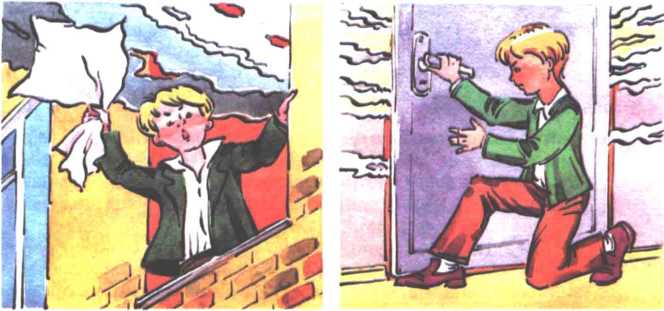 Чим небезпечна пожежа для людиниПожежа супроводжується низкою характерних явищ, які створюють реальну небезпеку для життя і здоров’я людей.Зокрема, внаслідок підвищеної температури можна одержати опіки поверхні тіла, органів дихання, очей.Будівельні конструкції, падаючи, можуть травмувати.Дим - це завислі в повітрі тверді часточки і краплинки речовини, що подразнюють слизові оболонки дихальних шляхів та очі. До того ж дим різко погіршує видимість довкола.Наслідком горіння є виділення чадного газу та інших токсичних речовин, які спричиняють сильне отруєння організму.Перша медична допомога при опіках
    Опік - ушкодження тканин, що виникає під дією високої температури, електричного струму, кислот, лугів або іонізуючого излучения.Соответственно розрізняють термічні, електричні, хімічні і променеві опіки. Термічні опіки зустрічаються найбільш часто, на них припадає 90-95% всіх опіків. 
   Ступінь важкості опіку залежить від глибини ураження тканин і від площі його поширення.
При ураженні 10% площі тіла виникають важкі загальні явища, звані опіковим шоком і опікової хворобою. Больовий шок викликає зміни в центральнойнервной системі, а випаровування з поверхні опіку рідкої частини крові (плазми) і отруєння організму продуктами розпаду змертвілих тканин порушують функції внутрішніх органів.
   Перша медична допомога.     Опік 1-го ступеня: необхідно накрити стерильною серветкою місце опіку  і прикласти холод, дати знеболюючі ліки. Застосування холоду особливо ефективно в перші хвилини після опіку і в більшості випадків дозволяє уникнути опікового шоку.   Опіки 2-4-го ступенів: міхури не розкривати, а нові - не обрізати, а акуратно прикласти до рани. Можна обробити опікову поверхню пенообразующими аерозолями, накрити стерильною серветкою і прикласти холод, дати болезаспокійливий засіб і рясне пиття до приїзду «швидкої допомоги».
На опікові рани наносять аерозоль «Пантенол» та ін. Постраждалим можна дати обезболюючі Заборонено: 1) змащувати обожену поверхню маслом, жиром, навіть лікувальним кремом (затримує віддачу тепла та сприяє розвитку інфекції); 2) посипати рану содою, крохмалем або борошном; 3) здирати з обпаленої поверхні залишки одягу; 4) обробляти спиртом опіки 2-4-го ступеня.
Перша допомога при отруєнні чадним газом Чадний газ не має кольору і запаху, але дуже токсичний. 
Чадний газ потрапляє в атмосферне повітря при будь-яких видах горіння. 
Він являє собою продукт неповного згоряння різних видів палива. ОЛОВНІ причина його утворення чадного газу - нестача кисню в зоні горіння .Симптоми отруєння чадним газом: 

При легкому отруєнні чадним газом: 
          - З'являються головний біль, 
          - Стукіт у скронях, 
          - Запаморочення, 
          - Болі в грудях, 
          - Сухий кашель, 
          - Сльозотеча, 
          - Нудота, 
          - Блювота, 
          - Можливі зорові і слухові галюцинації, 
          - Почервоніння шкірних покривів, кармінна красна забарвлення  слизових оболонок, 
          - Тахікардія, 
          - Підвищення артеріального тиску. 

При отруєнні середньої тяжкості чадним газом: 
          - Сонливість, 
          - Можливий руховий параліч при збереженому свідомості.

Для надання першої допомоги необхідно: 

• швидко винести потерпілого із зони дії чадного газу, забезпечити приплив свіжого повітря (відкрити кватирки, двері, включити вентилятор і т. п.) (Пам'ятайте, що під час виносу постраждалого з місця, в якому знаходиться небезпечна концентрація чадного газу, в першу чергу потрібно убезпечити себе, щоб не отруїтися теж. Для цього потрібно діяти швидко і дихати через носову хустку, марлю); 
• дати потерпілому подихати киснем; 
• на голову і груди покласти холодний компрес або міхур з льодом; 
• протирати обличчя, віскі і груди потерпілого оцтом• якщо потерпілий у свідомості, напоїти його міцною кавою, чаєм; 
• якщо потерпілий знаходиться в несвідомому стані, через кожні 5 хвилин давати йому нюхати нашатирний спирт, (тампон з нашатирним спиртом має знаходитися не ближче, ніж 1 см, тампоном потрібно помахував перед носом що дуже важливо так як при дотику тампона до носа з-за потужного впливу нашатирного спирту на дихальний центр може наступити його параліч).; 
• при слабкому поверхневому диханні або його зупинку почати штучне дихання. 
• коли хворий прийде у свідомість, дати йому випити 2-3 склянки міцного чаю 
• викликати «швидку допомогу». Постраждалі з важким отруєнням підлягають обов'язковій госпіталізації, оскільки можливі ускладнення з боку легень і нервової системи в більш пізні терміни.Як правильно робити штучне диханняhttp://www.youtube.com/watch?v=MIaQNo7CmFsПерша допомога при опікахhttp://www.youtube.com/watch?v=jQrXDaHN11I